Supporting Information: Structural determination of Enzyme-Graphene Nanocomposite Sensor MaterialDurgesh K. Rai1*, Manickam Gurusaran2, Volker Urban3#, Kiana Aran4, Lulu Ma5, Pingzuo Li6, Shuo Qian3, Tharangattu N. Narayanan7, Pulickel M. Ajayan5, Dorian Liepmann4, Kanagaraj Sekar8, María-Efigenia Álvarez-Cao9, Juan-José Escuder-Rodríguez9, María-Esperanza Cerdán9, María-Isabel González-Siso9, Sowmya Viswanathan10, Ramasamy Paulmurugan11, Venkatesan Renugopalakrishnan6,12,‡1Cornell High Energy Synchrotron Source, Cornell University, Ithaca, New York-14853, USA2Institute for Cell and Molecular Biosciences, Newcastle University, Newcastle upon Tyne-NE1 7RU, UK3Neutron Scattering Division, Oak Ridge National Laboratory, Oak Ridge, Tennessee-37831, USA4Department of Bioengineering, University of California, Berkeley, Berkeley, California-94709, USA5Department of Mechanical Engineering and Materials Science, Rice University, Houston, Texas-77005, USA6Center for Life Sciences, Boston Children’s Hospital, Harvard Medical School, Boston, Massachusetts-02115, USA7Tata Institute of Fundamental Research – Center for Interdisciplinary Sciences, Hyderabad-500107, India8Department of Computational and Data Sciences, Indian Institute of Science, Bangalore-560012, India 9Universidade da Coruña, Grupo EXPRELA, F. Ciencias & Centro de Investigacións Científicas Avanzadas (CICA) & Instituto de Investigación Biomédica A Coruña (INIBIC). A Coruña-15011, Spain10Newton Wellesley Hospital / Partners Healthcare System, Newton, Massachusetts-02462, USA11Cellular Pathway Imaging Laboratory (CPIL), Dept. of Radiology, Stanford University School of Medicine, 3155 Porter Drive, Suite 2236, Palo Alto, California-94304, USA12Department of Chemistry and Chemical Biology, Northeastern University, Boston, Massachusetts-02115, USA*Email: dkr42@cornell.edu #Email: urbanvs@ornl.gov‡Email: v.renugopalakrishnan@northeastern.eduInspired by Varun, SurajSupporting Figures: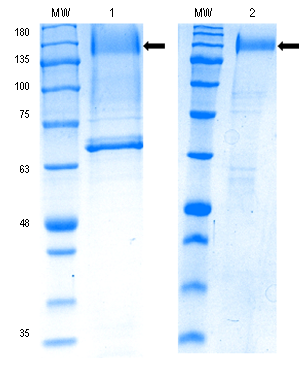 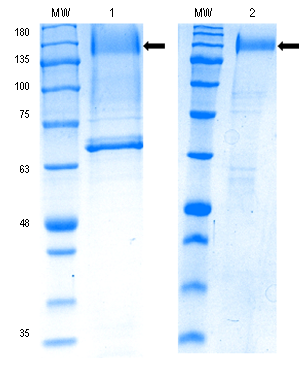 Figure S1: Coomassie blue stained SDS-PAGE analysis of the Aspergillus niger glucose oxidase. Protein is highly glycosylated and migrates as a broad band indicated by an arrow. Lane 1, Medium Grade Recombinant GOx (produced by Klyuveromyces marxianus); lane 2, High Grade Recombinant GOx (Produced by Klyuveromyces marxianus); MW, molecular-weight size marker. Each lane contains 3µg of total protein.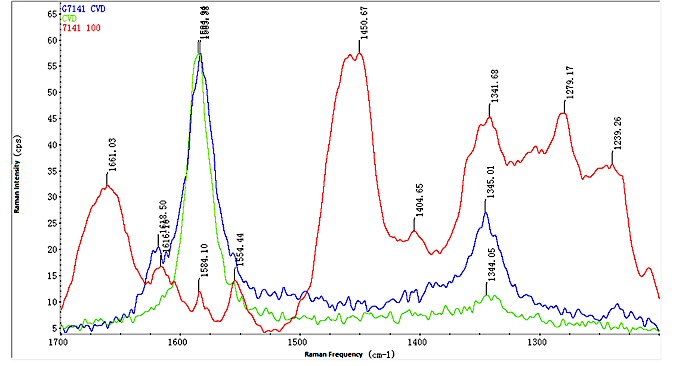 Figure S2: Raman spectrum of GOx immobilized on single layer graphene (SLG, GT141 CVD) collected at ~ pH 7 (blue), after subtraction of SLG (CVD).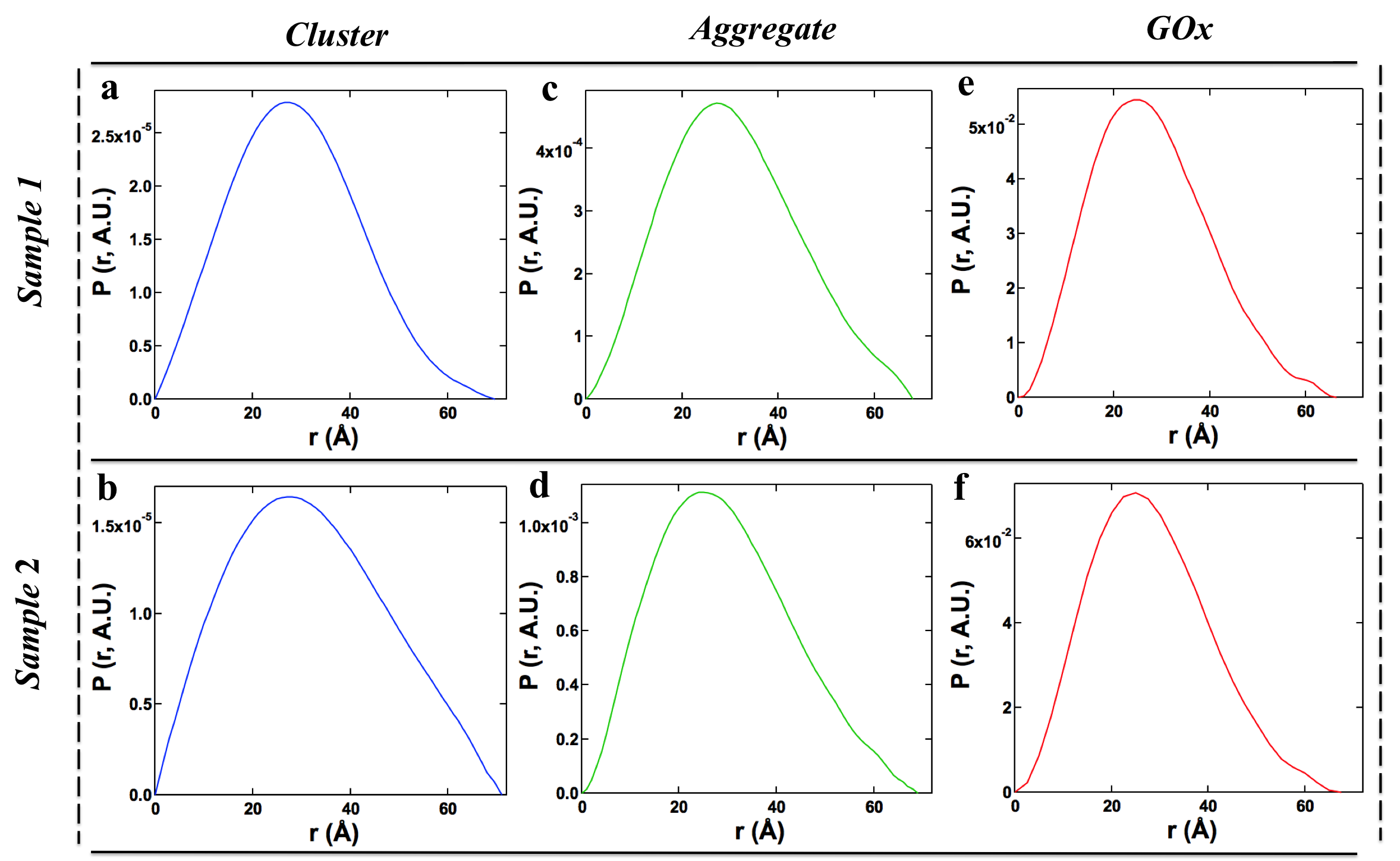 Figure S3: Probability distribution, P(r), plots using equation (12) for (a) sample 1 and (b) sample 2 GOx dimers; (c) sample 1 and (d) sample 2 aggregates and (e) sample 1 and (f) sample 2 clusters.Table S1: Statistical details of the ab-initio modeling using ATSAS package.*Normalized spatial discrepancy (NSD)SampleLevelNSD*(Std Deviation)Reconstructions included by DAMAVERDmax (GNOM, Å)Dmax (DAMAVER, Å)1GOx0.58(±0.06)18/2069.669.21Aggregate0.69(±0.06)19/206871.61Cluster0.480(±0.007)19/2066.576.32GOx0.66(±0.12)18/207172.72Aggregate0.87(±0.04)18/206975.72Cluster0.488(±0.007)20/2067.578.7